boltonmusicservice.com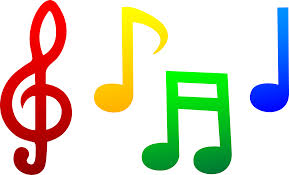 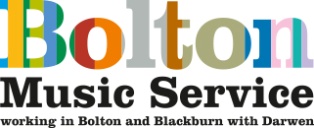 							@BoltonMusicCent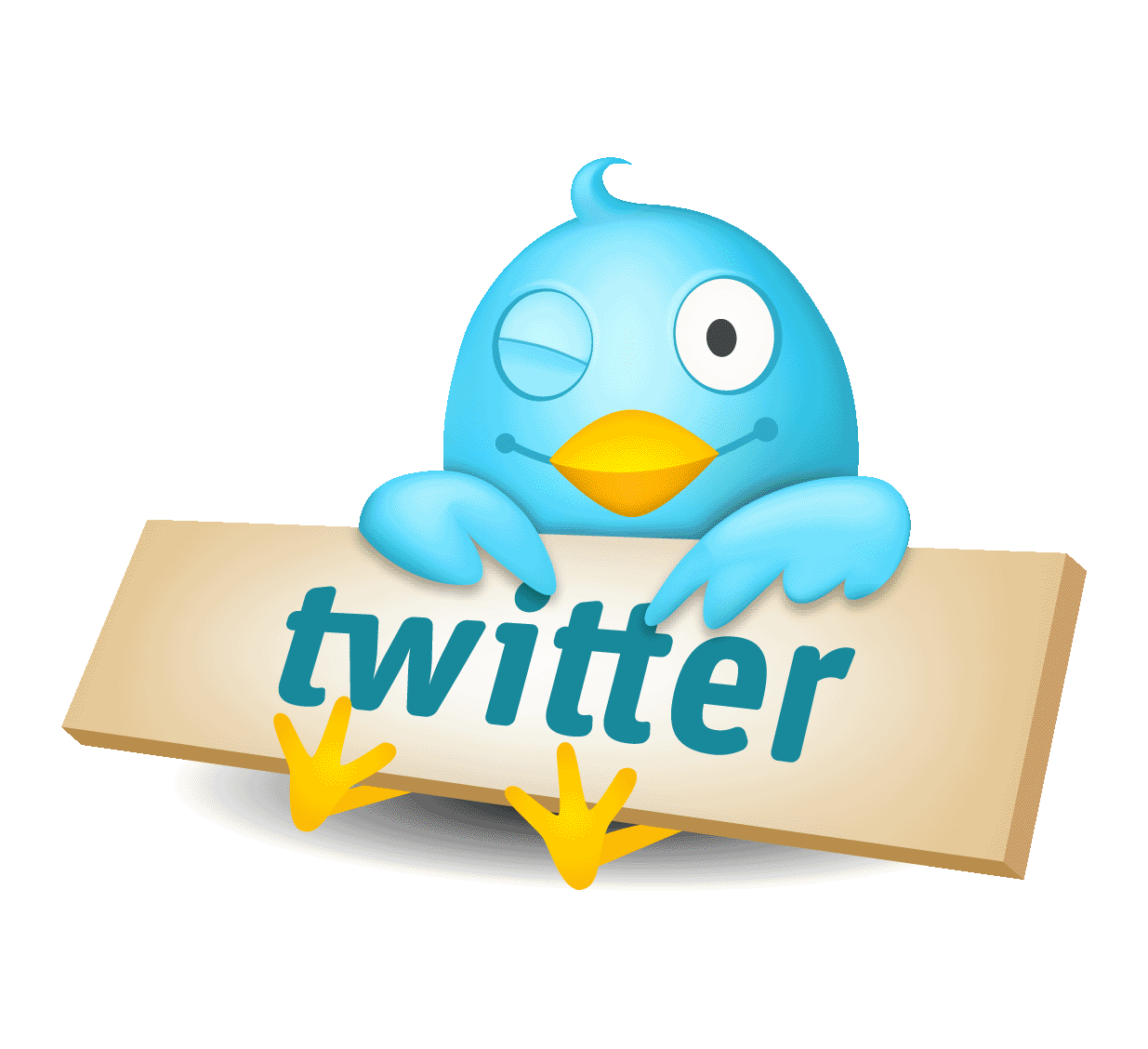 Have Fun listening to, identifying and making minimalist music!Stay safe and see you soon - Mrs BeckerMaking Music at Home – BODY PERCUSSION – KS2Making Music at Home – BODY PERCUSSION – KS2WARMUPHello everyone. I hope you enjoyed last week’s warm up using actions and words. We are going to need to use our bodies today, so let’s warm up with Ollie Tunmer from Body Beatshttps://www.bing.com/videos/search?q=ollie+tunmer&docid=608055016656538010&mid=327A54BA6AE9E526E383327A54BA6AE9E526E383&view=detail&FORM=VIRENow we are going to have a go at creating our own piece this week. But first, listen to Steve Reich’s, Music for 18 musicians.https://www.bbc.co.uk/teach/ten-pieces/ten-pieces-at-home/zjy3382What do you think? What did it make you think about? How did it make you feel? Could you draw some of the patterns you heard, either on paper or with your body? Can you make some of the patterns with your voices?SINGINGNow it’s your turn to develop your own ideas to fit in with some of the motifs Steve Reich used in the piece. Here are they are in the next clip from BBC Ten Pieces At Home: THEN – https://www.bbc.co.uk/teach/ten-pieces/ten-pieces-at-home/zjy3382 Did you find it easy to think of a body percussion pattern to fit with the other players? Try coming in at different times and practise performing the different parts – making your voice sound like a violin and singing along with the violin, or the maracas or even the cello.It might take a bit of practise to come in at a time which you like and suits your own pattern, keep trying!  ACTIVITIESIf you have access to a computer or phone you can use Garage Band or Song Maker to create your own “minimalist” compositions. You can use patterns already created for you and drag and drop them into position to create a layer of motifs, or upload your own recordings of patterns and layer those. Play around and have fun.
Don’t forget – check out the BBC Ten Pieces Showcase for ideas or to upload your own ideas.https://www.bbc.co.uk/teach/ten-pieces/ten-pieces-at-home-showcase/znk88xs  Please send your video clips to your school and ask them to share on your schools twitter account. Don’t forget to ask them to include us @boltonmusiccent and the #keepmakingmusic in the tweet.  Please send your video clips to your school and ask them to share on your schools twitter account. Don’t forget to ask them to include us @boltonmusiccent and the #keepmakingmusic in the tweet.